1. Внести изменения в распоряжение администрации МР «Печора» от 25.06.2018 г № 816 – р  «О создании рабочей группы по благоустройству парка «Победы» :              1.1. В пункт 1, в состав рабочей группы, добавить следующих членов:2. Настоящее распоряжение вступает в силу со дня подписания и подлежит размещению на официальном сайте администрации муниципального района «Печора».Глава муниципального района – руководитель администрации                                                       Н.Н. ПаншинаАДМИНИСТРАЦИЯМУНИЦИПАЛЬНОГО РАЙОНА«ПЕЧОРА»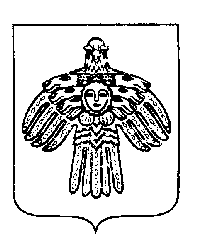 «ПЕЧОРА»МУНИЦИПАЛЬНÖЙ РАЙОНСААДМИНИСТРАЦИЯ РАСПОРЯЖЕНИЕТШÖКТÖМРАСПОРЯЖЕНИЕТШÖКТÖМРАСПОРЯЖЕНИЕТШÖКТÖМ«  03 »   июля   2018 г.г. Печора,  Республика Коми	                        № 868 -рО  внесении изменений в распоряжение администрации МР «Печора» от 25.06.2018 № 816 –р «О создании рабочей группы по благоустройству парка «Победы»Донского А.В.- ведущего инженера по метрологии Печорского ЛПУ МГ ООО «Газпром трансгаз Ухта» (по согласованию);Самсонова М.Г.– командира войсковой части № 96876 (по согласованию);Юсупова Э.Д.– председателя совета молодых специалистов Печорского ЛПУ МГ ООО «Газпром трансгаз Ухта» ( по согласованию).